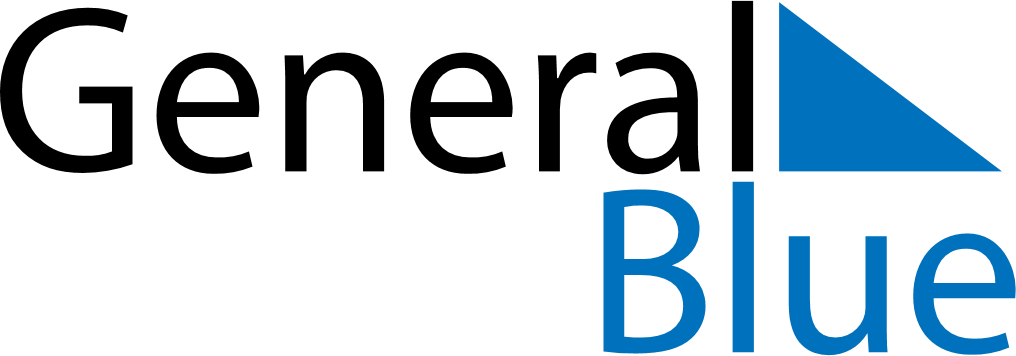 July 2020July 2020July 2020July 2020July 2020July 2020South SudanSouth SudanSouth SudanSouth SudanSouth SudanSouth SudanMondayTuesdayWednesdayThursdayFridaySaturdaySunday123456789101112Mother’s DayIndependence Day13141516171819202122232425262728293031Martyrs DayNOTES